List of Academic Design Journals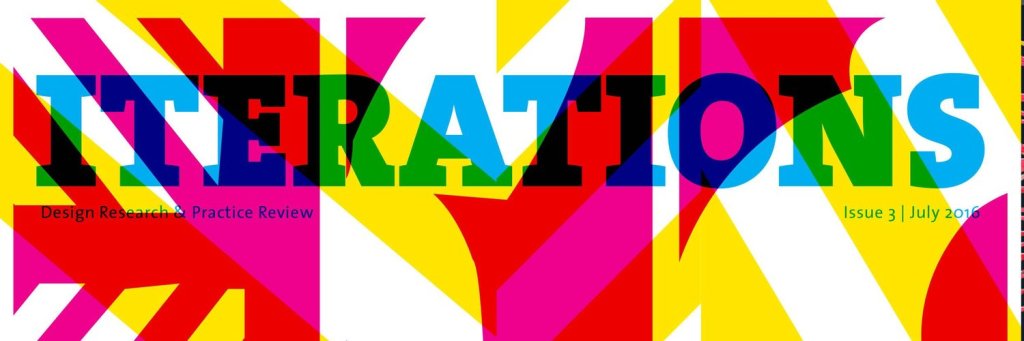 General Design JournalsDesign Studies https://www.journals.elsevier.com/design-studiesCoDesign http://www.tandfonline.com/toc/ncdn20/currentDesign Issues https://direct.mit.edu/desiThe Design Journal https://www.tandfonline.com/toc/rfdj20/currentJournal of Design Research https://www.inderscience.com/jhome.php?jcode=jdrInternational Journal of Design http://www.ijdesign.org/index.php/IJDesignShe Ji: The Journal of Design, Economics, and Innovation https://www.journals.elsevier.com/she-ji-the-journal-of-design-economics-and-innovationDesign and Culture http://designandculture.org/Design and Culture: The Journal of the Design Studies Forum https://www.tandfonline.com/journals/rfdc20International Journal of Design Creativity and Innovation https://www.tandfonline.com/journals/tdci20Design Science https://www.cambridge.org/core/journals/design-scienceIterations https://iterations.ie/Artefact https://www.intellectbooks.com/artifact-journal-of-design-practiceSciences du Design: The international reference journal for French-language design research https://sciences-du-design.org/Design in Business/ Management/ Strategy/ InnovationDesign Management Journal https://www.dmi.org/page/JournalDesign Management Review https://onlinelibrary.wiley.com/journal/19487169Strategic Design Research Journal http://revistas.unisinos.br/index.php/sdrjJournal of Product Innovation Management https://onlinelibrary.wiley.com/journal/15405885Journal of Design Thinking https://jdt.ut.ac.ir/Economía Creativa Journal https://www3.centro.edu.mx/en/economia-creativa-journal/Journal of Design, Business and Society https://www.intellectbooks.com/journal-of-design-business-societyR&D Management https://onlinelibrary.wiley.com/journal/14679310Built Environment / Architecture/Interiors/ PlanningENQ: The ARCC (Architectural Research Centers Consortium) Journal for Architectural Research https://arcc-journal.org/index.php/arccjournal/indexAGATHÓN International Journal of Architecture, Art & Design https://www.agathon.it/agathon (Italian & English)Environment and Planning B: Urban Analytics and City Science https://journals.sagepub.com/home/epbEnvironment and Planning B: Urban Analytics and City Science https://journals.sagepub.com/home/epbInteriors https://www.tandfonline.com/journals/rfin20The Journal of Architecture https://www.tandfonline.com/toc/rjar20/currentJournal of Architectural Education http://www.jaeonline.org/pages/journal-architectural-educationA.D. (Architectural Design, Wiley) https://onlinelibrary.wiley.com/page/journal/15542769/homepage/productinformation.htmlHome Cultures https://www.tandfonline.com/action/doSearch?target=titleSearch&SeriesKey=rfhc20Space & Culture https://journals.sagepub.com/home/sacEnvironment & Planning D: Society and Space https://journals.sagepub.com/home/epdSocial Design/ SustainabilityInternational Journal of Sustainable Design https://www.inderscience.com/jhome.php?jcode=ijsdesDISCERN, the International Journal of Design for Social Change, Sustainable Innovation and Entrepreneurship https://www.designforsocialchange.org/journal/index.php/DISCERN-J/Sustainable Production and Consumption https://www.journals.elsevier.com/sustainable-production-and-consumptionProduct Design/ ErgonomicsInternational Journal of Vehicle Design: https://www.inderscienceonline.com/journal/ijvdApplied Ergonomics https://www.journals.elsevier.com/applied-ergonomicsErgonomics in Design https://journals.sagepub.com/home/ergHuman Factors https://journals.sagepub.com/home/hfsUX/ HCIJournal of Usability Studies (Open access) https://uxpajournal.org/ACM Transactions on Computer-Human Interaction https://dl.acm.org/journal/tochiInternational Journal on Interactive Design and Manufacturing https://www.springer.com/journal/12008Visual CommunicationsVisible Language https://visiblelanguage.herokuapp.com/Art/ PhilosophyDesign Philosophy Papers https://www.tandfonline.com/loi/rfdp20Empirical Studies of the Arts https://journals.sagepub.com/home/artTechnoetic Arts: A Journal of Speculative Research (Journal) https://www.intellectbooks.com/technoetic-arts-a-journal-of-speculative-researchDesign and PolicyPolicy Design and Practice https://www.tandfonline.com/journals/rpdp20Design HistoryJournal of Design History https://academic.oup.com/jdhDesign and EngineeringMaterials and  Design https://www.journals.elsevier.com/materials-and-designInternational Journal of Product Development https://www.inderscience.com/jhome.php?jcode=ijpdResearch in Engineering Design https://www.springer.com/journal/163Journal of Engineering Design https://www.tandfonline.com/journals/cjen20Journal of Graphic Engineering and Design https://www.grid.uns.ac.rs/jged/Journal of Mechanical Design https://asmejmd.org/Computer-Aided Design https://www.sciencedirect.com/journal/computer-aided-designComputer-Aided Design and Applications https://www.tandfonline.com/toc/tcad20/currentAdvanced Engineering Informatics https://www.journals.elsevier.com/advanced-engineering-informaticsInternational Journal of Mechanics and Materials in Design https://www.springer.com/journal/10999Journal of Engineering, Design and Technology https://www.emerald.com/insight/publication/issn/1726-0531Prototyping /3D PrintingVirtual and Physical Prototyping https://www.tandfonline.com/journals/nvpp20Rapid Prototyping Journal https://www.emerald.com/insight/publication/issn/1355-2546Additive Manufacturing https://www.journals.elsevier.com/additive-manufacturing3D Printing and Additive Manufacturing https://home.liebertpub.com/publications/3d-printing-and-additive-manufacturing/621Design and AIVirtual Reality https://www.springer.com/journal/10055AI EDAM: Artificial Intelligence for Engineering Design, Analysis and Manufacturing https://www.cambridge.org/core/journals/ai-edamDesign and HealthDesign for Health https://www.tandfonline.com/journals/rfdh20Health Environment Research and Design Journal (HERD) https://journals.sagepub.com/home/herJournal of Urban Design and Mental Health https://www.urbandesignmentalhealth.com/journal.htmlDesign EducationInternational Journal of Art and Design Education https://onlinelibrary.wiley.com/journal/14768070International journal of technology and design education https://www.springer.com/journal/10798Arts and Humanities in Higher Education  https://journals.sagepub.com/home/ahhJournal of Engineering Education https://onlinelibrary.wiley.com/journal/21689830?tabActivePane=undefinedForm Akademisk research journal of design and design education https://journals.oslomet.no/index.php/formakademisk/indexArt, Design & Communication in Higher Education https://www.intellectbooks.com/art-design-communication-in-higher-educationDesign Creativity and CraftDigital Creativity https://www.tandfonline.com/toc/ndcr20/30/1Creativity Research Journal https://www.tandfonline.com/journals/hcrj20Thinking Skills and Creativity https://www.sciencedirect.com/journal/thinking-skills-and-creativityJournal of Modern Craft https://www.tandfonline.com/journals/rfmc20?gclid=CjwKCAjwo8-SBhAlEiwAopc9Wx0K9bs7E494a_bGgZS1p0L2J5iareJHKSP594FK8jN7b86c4bK1IBoCWGAQAvD_BwEDesign and FoodInternational Journal of Food Design:https://www.intellectbooks.com/international-journal-of-food-designSOURCE: List of Academic Design Journals – DESIGN CHANGE (wordpress.com)DATE: Oct2022